4th January 2021Re: School ClosureFollowing the Prime Minister’s announcement this evening Sale and Davys Primary School will be closed on Tuesday 5th January until at least February half term.  Online learning will be in place for all children from 9.00am tomorrow onwards. Key Workers who completed the ‘Critical Worker’ forms last term have been allocated places for their children from Tuesday 5th January.  Only Key Workers who do not have another adult available to care for their children at home should access these places. It is important to keep pupil numbers in school as low as possible during these difficult times in order to protect everyone in our school community.I will be communicating with parents regularly to update you with any developments. Please contact the school office should you have any issues or questions.Yours sincerely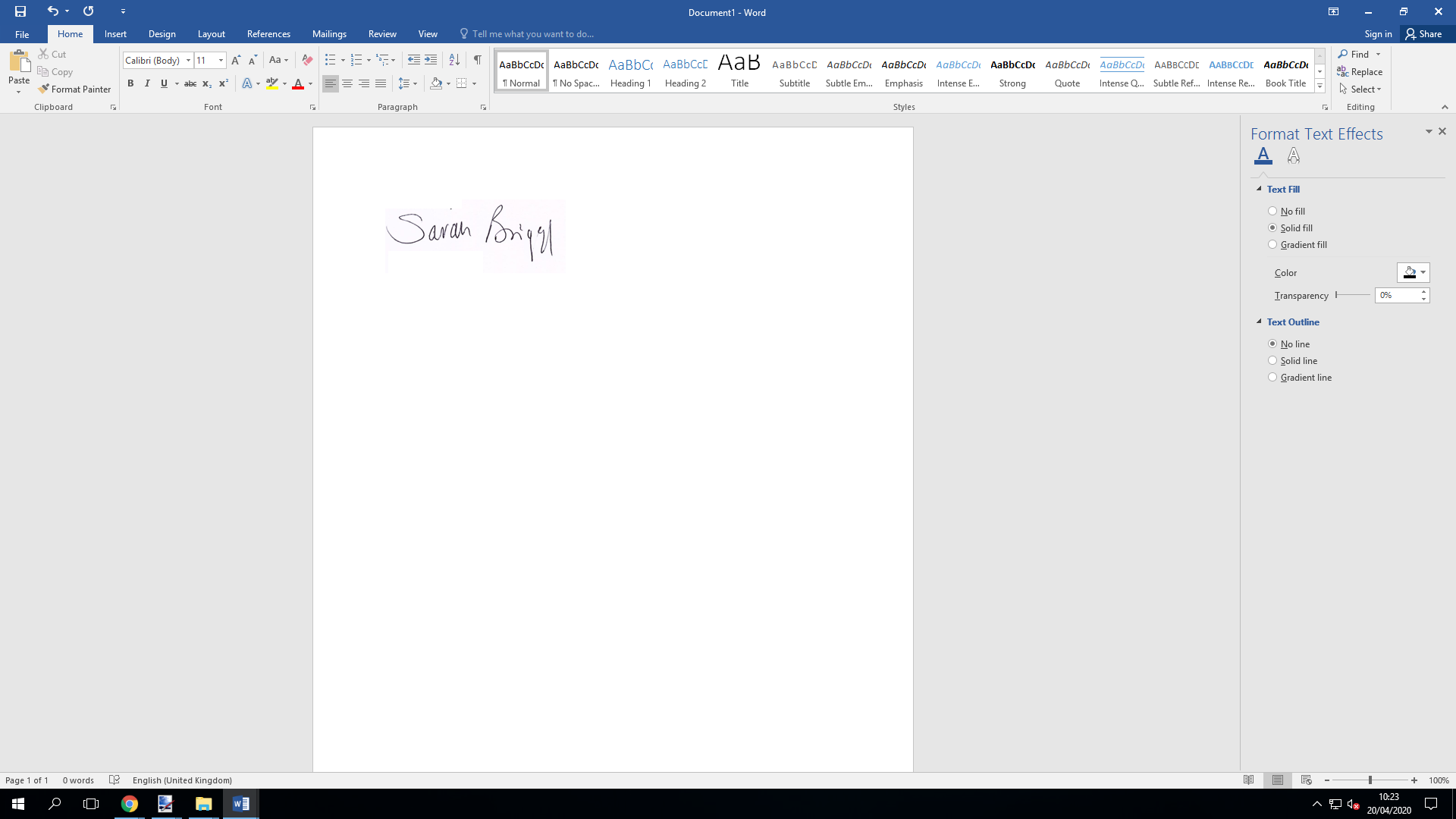 Sarah BriggsHeadteacher